附件1国家心理健康和精神卫生防治中心2024年公开招聘专业技术人员需求计划表高等学历教育各阶段均需取得学历和学位，应聘人员须以最高学历所学专业报考。以上学科类别、专业名称和代码参照教育部公布的《研究生教育学科专业目录（2022年）》和《学位授予和人才培养学科目录（2018年）》。对于所学专业接近但不在上述参考目录中的，考生可与招聘单位联系，确认报名资格。联系电话：010-64413253 。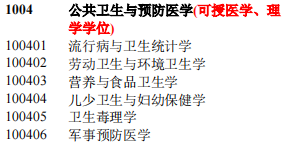 序号岗位专业学历人数岗位要求1专业技术岗（心理援助部）临床医学类（1002）公共卫生与预防医学类（1004）公共卫生（1053）心理学类（0402）硕士研究生及以上15年以上相关工作经验，熟悉心理健康和精神卫生政策及相关科研管理工作者优先。具有高级专业技术职称资格。年龄一般不超过45周岁，具有正高级专业技术职称资格者可适当放宽至50周岁。 具有北京市常住户口。